ФОРМА ЗАЯВЛЕНИЯ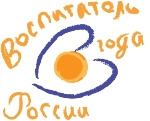                  В Оргкомитет                 муниципального этапа                  Всероссийского профессионального конкурса                 «Воспитатель года России» в 2017 годузаявлениеЯ, _____________________________________________________________,(фамилия, имя, отчество)даю согласие на участие в муниципальном этапе Всероссийского профессионального конкурса «Воспитатель года России» в 2017 году и внесение сведений, указанных в информационной карте участника Конкурса, в базу данных об участниках Конкурса и использование, в некоммерческих целях для размещения в Интернете, буклетах и периодических изданиях с возможностью редакторской обработки, а также на использование оргкомитетом Конкурса (Оператором) иных материалов, представляемых на Конкурс для публикаций в СМИ, размещении в Интернете и при подготовке учебно-методических материалов Конкурса._____________________				_________________________________              (подпись)                                                                     (расшифровка подписи)__________________201__г.